                                Obec BystréŽÁDOST O DOTACI NA ROK 2023Datum:				Podpis osoby zastupující žadateleÚdaje o žadateli (organizaci):Jméno a příjmení FO /název PO:Adresa bydliště FO/sídla PO:TelefonE-mailPrávní forma žadateleDatum narození FO/ IČO u PO nebo podnikající FO  Osoba zastupující PO a právní důvod zastoupeníOsoby s podílem v POOsoby, v nichž má PO přímý podíl a výše tohoto podílu Osoba oprávněná k podpisu smlouvyOsoba odpovědná za svěřené prostředkyBankovní spojení (banka)Číslo účtuÚdaje o projektuÚdaje o projektuNázev projektuDoba dosažení účelu dotaceVýše požadované dotaceÚčel použití dotace (konkrétní)Požadované přílohy (součást žádosti)Kopie všech dokladů vyžadovaných při registraci subjektu v aktuálním znění, pokud tyto doklady již žadatel doložil v minulých letech a nedošlo v nich ke změnám, není třeba je dokládat.Výpis z bankovního účtu ne starší 3 měsíců (stačí 1. strana), účetní závěrka za předcházející kalendářní rok.Položkový rozpočet projektu – viz příloha Odůvodnění žádosti:  Jednotlivé akce pořádané v obci i mimo obec, činnost jednotky - vypsat, případné reference nebo články možno doložit ve formě fotografií, článků případně na CD přílohy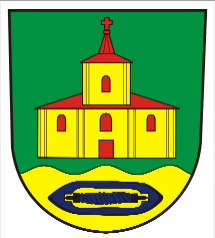 